UNIVERSIDAD NACIONAL JOSÉ FAUSTINO SÁNCHEZ CARRIÓN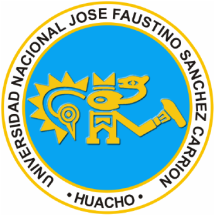 Facultad de Ingeniería Agrarias, Industrias Alimentarias y AmbientalesEscuela Académico Profesional de Ingeniería AgronomícaSÍLABO ASIGNATURA: CULTIVOS TROPICALESDATOS GENERALESCódigo de la Asignatura		:  11519Escuela Académico Profesional	:   AgronomíaDepartamento Académico		:  Producción y Sanidad VegetalCiclo					:   IXCréditos				:   04Plan de Estudios			:  Plan 7Condición: Obligatorio o Electivo	:   ElectivoHoras Semanales			:                Pre-requisito				:   Agrotecnia Semestre Académico			:   2018-ISede                            			:  HuachoDocente				: Utia Pinedo María del Rosario			Colegiatura				: CIP 22002		Correo Electrónico			: charutia1@hotmail.comSUMILLA.Cultivos Tropicales: Café, Té, Cacao, Tabaco, Palma Aceitera, Yuca, Arroz, Cultivos  Nativos (Camú-Camú, Pijuayo, Achiote). Proporciona los conocimientos básicos sobre la botánica, fisiología, fitomejoramiento  y Sanidad Vegetal de cada uno de los cultivos de mayor importancia. Condiciones de clima y suelo. Propagación, plantación, labores culturales (riego, abonamiento, deshierbo, cosecha). Clasificación, selección, Beneficios económicos, razas, variedades, comercialización, sub. Productos e industrialización.METODOLOGIA DE ENSEÑANZA3.1 Objetivos o Competencias		Que los estudiantes conozcan los cultivos tropicales de la Región de la Selva mediante el estudio detallado de los mismos, en forma profunda, tanto teórico como práctico y poder de esa manera implementa, conducir, producir  cualquier cultivo del mismo.3.2 Estrategias MetodológicasSe desarrollara en base a estrategias metodológicas básicasCognitivasExposiciones oralesConferencia Magistrales.Dialogo y Discusión.Enseñanza en grupo.Exposiciones temáticas.Redes conceptualesDialogo y debate.                    AplicativasTrabajo dirigido.Lectura Analítica.Dinámica grupal.Simulaciones                   FormativasActitud criticaAutorregulación Juicio de valorParticipación creadoraReflexiónAutoevaluación3.3. Medios y Materiales de enseñanzaPara la enseñanza aprendizaje del curso se empleara  lo siguiente:TeoríaMedio Audiovisual (Data, televisor, Computadora, DVD etc.PizarraLaminas (gigantografias)Separatas preparadas por el profesorPower Point.Películas del todo el proceso de manejo del cultivo                   PracticaSalidas al campo a la selva localidad Pucallpa, Tingo María para conocer en situ los cultivos e intercambiar experiencias con los agricultores de la zona.	IV.     CONTENIDO TEMÁTICO Y CRONOGRAMA)UNIDAD DE APRENDIZAJE Nº 1 EL CULTIVO DEL  CAFÉ Y CACAOCAPACIDAD GENERAL: Conoce y aplica los conocimientos sobre el cultivo del Café  y Cacao       UNIDAD DE APRENDIZAJE Nº 02EL CULTIVO DEL ACHIOTE                Capacidad General: Conoce y aplica los conocimientos sobre el cultivo del Achiote.UNIDAD DE APRENDIZAJE Nº 03EL CULTIVO DEL CAMU- CAMU Y PIJUAYOCapacidad General: Conoce y aplica los conocimiento sobre el cultivo de Camu-camu  y  pijuayo.UNIDAD DE APRENDIZAJE Nº 04EL CULTIVO DEL  ARROZCapacidad General: Comprende y aplica el conocimiento del cultivo del arroz.	V.        METODOLOGÍA DE EVALUACIÓN  Aspectos y Técnicas de Evaluación: Cognoscitivo: Informe escrito sobre las causas y la necesidad de modernizar la educación en lo referente a cultivos tropicales.Aplicativo: Practicas en el campoFormativo: observación sistemática de su juicio crítico desde la perspectiva de los  cultivos tropicales CONDICIONES DE EVALUACION:Para los casos en que los estudiantes no hayan cumplido con ninguna o varias evaluaciones parciales se considerará la nota de cero (00), para los fines de efectuar el promedio correspondiente (Art. 119 del  Reglamento Académico RCU Nº 099-2008-CU-UH).Al término  de las evaluaciones finales se programara un examen de carácter sustitutorio a una nota desaprobatoria obtenida en la evaluación teórica practica y que corresponden al promedio 1 ó promedio 2, siempre y cuando acrediten un promedio no menor a siete (07) y el 70% de asistencia al curso .El examen sustitutorio tendrá una escala valorativa de 0 a 20, para ello el docente utilizara la columna correspondiente en el Registro de Evaluación.El  promedio final para dichos estudiantes no excederá  a la nota doce (12) (Según Art. 126 del Reglamento  Académico RCU Nº 099-2008-CU-UH). NORMAS DE EVALUACION:Dos exámenes parciales (E1 y E2), el primero en la octava semana de iniciadas las clases y el segundo al finalizar el semestre.Dos intervenciones orales (O1 y 02).Trabajos Académicos aplicativos a la mitad y al finalizar el periodo lectivo.(TA)La evaluación modelo basado en objetivo PP1 y PP2PP1= (EO1 EE1 TA1)* 0,50 PP2= (EO1 EE1 TA1)* 0,50NF =  PP1 + PP2	VI. 	BIBLIOGRAFÍA BÁSICA Y COMPLEMENTARIA	ALIAGA  Becerra J.  1990. Manual del cultivo del achiote. Gerencia Técnica Fopex.BERMÚDEZ  Rodríguez. 1990. Manual Práctico del Cafetalero. Departamento Fitotecnia de la Facultad de Agronomía. UNA. La Molina.CHUMBIMUNE  Sanabria R. 2003. Selección y Procesamiento de la Semilla del Pijuayo. Proyecto Reforsa. Iquitos-PerúIMAN Correa. S. 2003. Cultivo del Camu-camu (Myrciaria dubia HBK  en la Región Loreto.  2003. Instituto de Investigación Agraria. Lima .Perú.VILLACHICA H. 2002. Cultivo del Pijuayo para palmito en la Amazonia .Tratado de Cooperación .Amazónica. Secretariado Pro-Tempore.  Lima-Perú.WOOD G.A.R. 1999. CACAO. Compañía Editorial Continental 	S.A. MéxicoCONTENIDO TEMÁTICOCAPACIDADES ESPECÍFICASACTITUDESPrimera y  Segunda Semana Sesión1: Cultivo del caféAspectos botánicos, ecológicos y agronómicosSemillas: Almácigo y viverosTransplante al terreno definitivoSesión 2:Manejo de la plantación.Plagas importantes y su controlEnfermedades importantes y su control.Cosecha.Tercera Semana: Sesión 3 : Cultivo del CacaoAspecto botánico y FisiológicoClima y suelo.Producciones de plantonesCuarta Semana: Sesión 4:Establecimiento de la plantaciónManejo de la plantación.Cosecha y pre cosecha.Conocer al cultivo sobre su fenología y el manejo adecuado.Conocer al cultivo sobre su fenología y el manejo adecuado.Poder adquirir esta destreza y poder conocer el cultivo en su manejo generalPoder adquirir esta destreza y poder conocer el cultivo, en su manejo generalPoder adquirir esta destreza y poder conocer el cultivo en su manejo general.CONTENIDO TEMÁTICOCAPACIDADES ESPECÍFICASACTITUDESQuinta y Sexta Semana Sesión 5 y 6: Cultivo del AchioteDistribución geográfica en el PerúBotánicaClima y sueloPropagaciónSiembra y establecimiento de la plantaciónManejo de la PlantaciónBeneficio plan de gasto y recuperación de la inversión.Séptima  Semana: Primer Examen Parcial  Conocer al cultivo sobre su fenología y el manejo adecuado..Difundir técnicas adecuadas del manejo del cultivo con los agricultores para poder obtener buenos rendimiento y de alta calidadCONTENIDO TEMÁTICOCAPACIDADES ESPECÍFICASACTITUDESOctava Semana Sesión 7: Cultivo del Camu-camuAspectos generales del cultivoTecnología del cultivo Aspectos agronómicos del cultivoPotencial y mercado actual.Sostenibilidad del cultivoNovena y Decima Semana: Sesión 08y 09: Cultivo del PijuayoAspecto BotánicoAspecto EcológicoAspecto agronómico del cultivoCosecha, acopio y transporte a la fabricaIndustrialización, mercado actual y potencialSostenibilidad del cultivoDécima Semana: Sesión 10Práctica en el campo. A la selva de Pucallpa y Tingo María donde se puede observar todos los cultivos en una misma ruta.Conocer al cultivo sobre su fenología y el manejo adecuado..Conocer al cultivo sobre su fenología y el manejo adecuado.Conocer al cultivo sobre su fenología y el manejo adecuado in situ.Difundir técnicas adecuadas del manejo del cultivo con los agricultores para poder obtener buenos rendimiento y de alta calidadCONTENIDO TEMÁTICOCAPACIDADES ESPECÍFICASACTITUDESDécimo Primera Semana :Cultivo del arroz.Aspecto BotánicoAspecto EcológicoAspecto agronómico del cultivoPropagación Preparación del terrenoControl de la malezaControl de plagas y enfermedadesPodas y cosechaRendimiento.Décimo Segunda Semana: Entrega del informe del viajeDécimo Tercera Semana: Entrega de trabajos encargadosDécima Cuarta Semana: SEGUNDO EXAMEN PARCIALDécimo Septima Semana: EXAMEN SUSTITUTORIO Conocer al cultivo sobre su fenología y el manejo adecuado.Difundir técnicas adecuadas del manejo del cultivo con los agricultores para poder obtener buenos rendimiento y de alta calidad